St Seraphim’s Icon & Railway Heritage Museum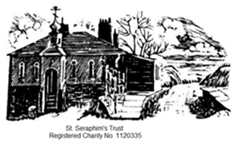 Role Title:  Documentation & Archiving Lead Volunteer Organisation DescriptionOrganisation DescriptionSt. Seraphim’s Icon and Railway Heritage museum is located in the former railway station in Little Walsingham.  The museum’s primary collection comprises of the hand-painted icons, drawings and tracings, icon painting materials, documentation and equipment from the two Orthodox Icon painters on whose work the collection is based. The collection also includes objects, photographs and documentation relating to the railway, and memories and newspaper cuttings relating to pilgrimage.  The museum was awarded Museum Accreditation status in 2016.We are seeking a Documentation and Archiving Lead Volunteer to join our team, who will guide the management of the documentation and archives.St. Seraphim’s Icon and Railway Heritage museum is located in the former railway station in Little Walsingham.  The museum’s primary collection comprises of the hand-painted icons, drawings and tracings, icon painting materials, documentation and equipment from the two Orthodox Icon painters on whose work the collection is based. The collection also includes objects, photographs and documentation relating to the railway, and memories and newspaper cuttings relating to pilgrimage.  The museum was awarded Museum Accreditation status in 2016.We are seeking a Documentation and Archiving Lead Volunteer to join our team, who will guide the management of the documentation and archives.Purpose of the RolePurpose of the RoleLeading the continuing cataloguing of the collection, both physical objects and archival material.Responsibility for managing the re-application process for Museum Accreditation, including associated documentation and reviews.Leading the continuing cataloguing of the collection, both physical objects and archival material.Responsibility for managing the re-application process for Museum Accreditation, including associated documentation and reviews.Main Activities of the RoleMain Activities of the RoleFollowing priorities set by the trust, this role will involve cataloguing, dating, indexing and re-boxing archival materials.Cataloguing materials from the collection onto the approved Collections Management Database, Adlib.Following priorities set by the trust, this role will involve cataloguing, dating, indexing and re-boxing archival materials.Cataloguing materials from the collection onto the approved Collections Management Database, Adlib.Relevant SkillsRelevant SkillsThe museum uses Adlib as their Collections Management Database and the volunteer will either be familiar with this software or willing to learn.  Funding is available if required. Good IT skills, including Microsoft Office Attention to detailOrganisational skillsWorking as part of a teamEnthusiasm for working with unique collectionsIdeally with an interest in Museums and Heritage, collections, archiving, and cataloguingThe museum uses Adlib as their Collections Management Database and the volunteer will either be familiar with this software or willing to learn.  Funding is available if required. Good IT skills, including Microsoft Office Attention to detailOrganisational skillsWorking as part of a teamEnthusiasm for working with unique collectionsIdeally with an interest in Museums and Heritage, collections, archiving, and cataloguingTraining and Support Training is provided through Share Museums East and other relevant bodies.Induction processCollections managementHow to use Adlib softwareSupervision and ongoing supportBenefits from this RoleTraining will be provided, including on Museum AccreditationA unique experience, St Seraphim’s is the only icon museum in the UKBeing part of a small and friendly groupSupporting work towards re-application for Museum Accreditation, gaining a sense of achievementThe opportunity for personal and career development by enhancing existing abilities, learning new skills and gaining experienceEnhanced personal knowledge of history and iconography Increased confidence through social interaction with othersAvailabilityOne day per week.Contact InformationKirsty Gauntley, Volunteer CoordinatorSt. Seraphim’s TrustSt Seraphim’sStation RoadWalsinghamNorfolkNR22 6EBTel:       01328 820610email:   saint.seraphims@gmail.com